       ҠАРАР                                                                                   РЕШЕНИЕ«20» сентябрь 2019й                      № 11/1                       «20» сентября  2019гОб избрании состава Комиссии по соблюдению Регламента Совета, статусу и этике депутата Совета сельского поселения Сандугачевский сельсовет муниципального района Янаульский район Республики Башкортостан  В соответствии со статьями 11 и 17 Регламента Совета сельского поселения Сандугачевский сельсовет муниципального района Янаульский район Республики Башкортостан Совет сельского поселения Сандугачевский сельсовет муниципального района Янаульский район Республики Башкортостан решил:1. Сформировать Комиссию  по соблюдению Регламента Совета, статусу и этике депутата в количестве  3 депутатов.2. Избрать в состав Комиссии по соблюдению Регламента Совета, статусу и этике депутата следующих депутатов:1. Зарипова Эдита Арсениевна- избирательный округ № 1 ;2. Шарафутдинов Рудольф Рафкатович- избирательный округ № 4;3. Алексеева Снежана Алексеевна - избирательный округ №10.Главасельского поселения Сандугачевский сельсоветмуниципального района Янаульский  районРеспублики Башкортостан                                                            Т.Ш. КуснияровБАШҠОРТОСТАН РЕСПУБЛИКАҺЫЯҢАУЫЛ  РАЙОНЫ МУНИЦИПАЛЬ РАЙОНЫНЫҢҺАНДУFАС  АУЫЛ СОВЕТЫ АУЫЛ БИЛӘМӘҺЕСОВЕТЫ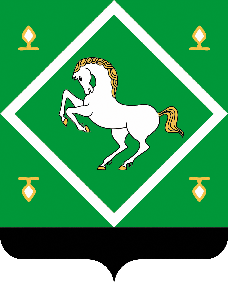 СОВЕТсельского поселения сандугачевский сельсовет МУНИЦИПАЛЬНОГО  районаЯНАУЛЬСКИЙ РАЙОН РеспубликИ Башкортостан 